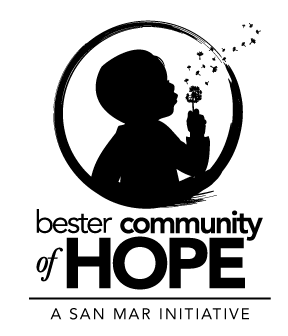 Time:In Attendance: See sign in sheet Bester Community of Hope – Programs Schools: BOOST After School ProgrammingBOOST Programming at Bester Elementary SchoolCycle 1: 70 students enrolled, 8 students on the waitlistClubs offered: Slice of Art, Girls on The Run, SPARK, Next Gen Robotics, Artist Hub & KickballCycle 2: 73 students enrolled, 10 students on the waitlistClubs offered: Girls on The Run, SPARK, Musical Gamers, Graphic Masters, Friend-Ship, BOOST GIRLS & Dodge ItCycle 3: 59 students enrolled, 5 students on the waitlistClubs offered: Board Together, SPARK, Intune, Super Kids, Build It Up!, Bump, Set, Spike & BasketballService-Learning Project: In Cycle 2 the students in Girls on The Run completed a service-learning project, where they partnered with Julia Manor to create holiday decorations for the halls of the building. The students worked hard to create posters, Christmas tree ornaments and garland.If you are interested in becoming a contractor for the after school program, get in contact with Amanda Boyle.Walking School Bus – meet on Wednesday mornings to walk students to schoolFamilies:  September – November:  Total number of referrals: 22 ReferralsTotal number of transitions: 14 successful transitions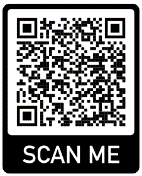 September:  38 families/ 180 individualsOctober:   35 families/ 160 individualsNovember:  30 families/ 157 individualsBiggest needs for families identified: Housing, mental health, quality childcare, and substance use/recovery supportVirtual Parent Cafes were offered once a month this quarterUpcoming VPC will be January 12th 12-2 PM Community: Save the Dates:6th Annual Babypalooza, Saturday April 2nd, 2022 – 10:00am – 2:00pm at BESPlanning meetings occur monthly – Next meeting is January 21st, 9:00 – 10:00amSouth End MuralLocations identifiedWe have initiated the creative process on two of the four sites527 S Potomac St (North facing) – Collaboration with CAC218 E Antietam St (old parking deck) – Collaboration with Meritus HealthE Baltimore St and S Locust St – connection still being exploredBetter Together:  October 2021 “Winter is Coming” Coat Drive; we collected around 100 coats throughout the months of September and October and have been supplying the collections to on-going winter giveaway opportunities in the South End. We received a private donation to purchase new coats for families in our community. Our last collected donation will go to the Winter Clothing Giveaway event from Free Clothing Saturdays on December 11th.November 20th- Mulberry St Cleanup; a collaboration between the Bester Community Neighborhood 1st Group and the WCHD Harm Reduction Program – the 200 and 300 block of Mulberry St was cleared from debris and trash and touch-ups were done through Ray and Elm Streets.November 30th- Book-a-thon; residents and stakeholders gathered to process and sort around 500 books and later wrap 300 books to be given away at the December event.December 17th – “Holiday Cheer at the Manor”; resident led initiative in collaboration with HHA, The Hub at USMH, The Judy Center, and The Community Book Warehouse we will host families at the Frederick Manor gym for hot cocoa, cookies, caroling, and booksJanuary 13th – Lunch on the go at Crown Hotel (more details will be available at later time)Together Boxes – 4 locations with 10 packets each Friday – Please reach out if you would like to sponsor the 2nd and 4th Friday’s activitiesCommunity Connections:Community Coffee continues to be available Thursday mornings from 9:00am to 10:30am, and on third Thursday only in the evening from 6:00pm to 7:30pm. Community Coffee will back in-person starting January 15th in our office – 356 Mill St.“Community Talks” Survey – the purpose of this survey is to collect data primarily from residents regarding the strengths, concerns, and hopes for the South End. If you are a resident or stakeholder in the South End, please scan the QR Code below to access the survey, your feedback is incredibly important and valued. Thank you!Neighborhood Summit – On Thursday January 20th we will host a summit to discuss the data collected from the “Community Talks” surveys. The information gathered will be utilized in the revision of our Logic Model which will provide the goals for our community work for the next three (3) years.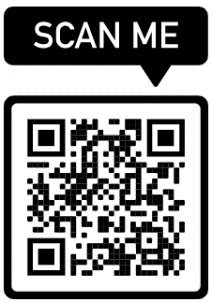 Open Discussion/Community UpdatesLea Anne Chin-Loy, Parent Partner Program with Maryland Coalition of FamiliesWork with families that have DSS involvement – wide variety of supportsChris Cassatt – Free Clothing Saturday this Saturday the 11th – Christmas goodies!@ 501 W. Memorial BlvdJane – Program Coordinator for Literacy Program of Washington CountyLooking to host ESL English Conversation ClassesCan help with a plethora of skills – reading, math, finances, GEDSeeking out students and tutorsKim Halsey – Pantry on the Go this Saturday the 11th at St. John’s Episcopal in back parking lotSandra Balbuena – HUB @ USMH hosting playgroups at Discovery Station on Mondays from 1-2This Saturday10-1 Free Clothing Saturday2nd exit on Roundabout – Pantry on the Go at St. John’s EpiscopalGo up to Antietam and down Potomac – Cold Harms Warm Hearts with It’s a Blessing5pm – Church of the Brethren To-Go Christmas Dinner